SALINE AREA SCHOOLS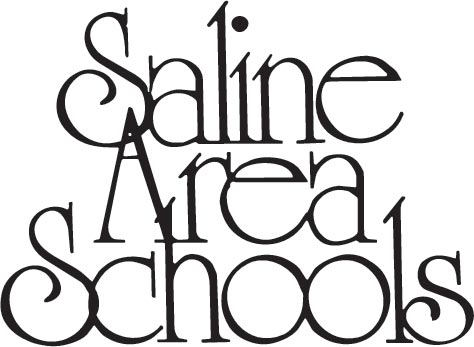 The NEW Saline Alternative High SchoolApplication FormDEMOGRAPHIC INFORMATIONName:  			____		  Birth Date:  	________	   Age:  ____Home Address:  										City, State, Zip:  ___________________________________________________________Father:  ___________________________	Phone:  ___________________
Mother: ___________________________	Phone:  ___________________Student email: ______________________   Parent email: _________________________Last School Attended:  									Last Grade Completed:  	   Credits Completed:  ______Withdrawal Date:  		STUDENT EMPLOYMENT HISTORYPresent Employer:  									Address:					____		________		City, State, Zip: ___________________________________________________________Supervisor:  __________________________________	Phone: _________________Responsibilities:  										PERSONAL INFORMATIONList areas of interest and any activities that you enjoy (sports, crafts, reading,  etc.)Check the approximate number of hours/week that you devote to each activity.List three goals that you would like to achieve while attending the Alternative High School:1.  																								2.  																								3.  																								Why do you believe that the NEW Alternative High School would be appropriate for you?________________________________________________________________________________________________________________________________________________________________________________________________________________________________________________________________________________________________APPLICANT’S PERSONAL STATEMENT
Please tell us about you!  This statement will be used to assess your ability to write (conventions of structure, grammar, word choice and punctuation) as well as the manner in which you creatively describe your strengths, areas of interest and areas where you might need help. ____________________________________________________________________________________________________________________________________________________________________________________________________________________________________________________________________________________________________________________________________________________________________________________________________________________________________________________________________________________________________________________________________________________________________________________________________________________________________________________________________________________________________________________________________________________________________________________________________________________________________________________________________________________________________________________________________________________________________________________________________________________________________________________________________________________________________________________________________________________________________________________________________________________________________________________________________________________________________________________________________________________________________________________________________________________________________________________________________________________________________________________________________________________________________________________________________________________________________________________________________________________________________________________________________________________________________________________Student Signature:  						         Date:  ______________			ACTIVITYNONE1-3 HOURS4-7 HOURSMORE THAN 8Watching TVExercisingPlaying video gamesWorking (paid job)VolunteeringReading for pleasure“Hanging” with friendsDoing homeworkUsing FaceBook, YouTube, Twitter…Sending emailListening to music via computer, MP3 player or other electronic deviceTextingAttending concertsAttending sporting eventsAttending family activitiesSELF ASSESSMENT – Rate yourself in each area (circle)Above AverageAdequateDon’t KnowNeed HelpREADING SKILLS  1.Understanding what I read4321  2.Reading quickly4321  3.Remembering what I read4321  4.Using what I read43215.Doing well on a test of reading4321MATH SKILLS  1.Addition4321  2.Subtraction4321  3.Multiplication4321  4.Division4321  5.Fractions4321  6.Decimal calculation4321  7.Percentages4321  8.Word Problems4321  9.Metric System432110.Measurements432111.Algebra432112.Geometry432113.Data interpretation:  Statistics4321WRITING SKILLS  1.Spelling4321  2.Punctuation4321  3.Vocabulary4321  4.Grammar4321  5.Writing Reports4321  6.Writing Essays4321STUDY SKILLS  1.Organizing Materials4321  2.Completing work on time4321  3.Using reference materials4321  4.Listening & note taking skills4321COMPUTER /TECH SKILLS1.Using multiple platforms (PC, MAC), desktop, laptop, tablet43212.Accessing the web43213.Online safety, professional digital presence43214.Experience with online courses43215.Developing a website43216.Creating video/post to the web4321